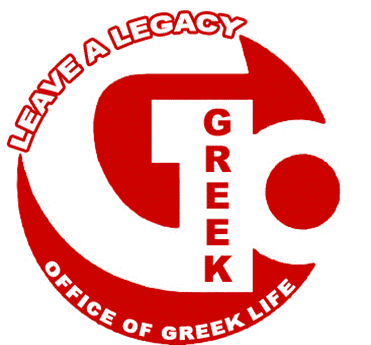 Offi ce of Fra ter ni ty and So ror it y Lif e @ NJIT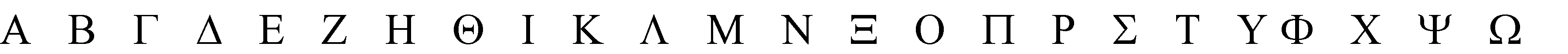 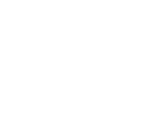 Executive Board Change FormOrganization:  	Date of Instillation:  	Position	Name	NJIT EmailPosition	Name	NJIT EmailPresidentVice President Secretary TreasurerNew Member Educator/ IntakeRecruitment SocialCommunity Service PhilanthropyAcademicPresidentVice President Secretary TreasurerNew Member Educator/ IntakeRecruitment SocialCommunity Service PhilanthropyAcademicPresidentVice President Secretary TreasurerNew Member Educator/ IntakeRecruitment SocialCommunity Service PhilanthropyAcademicPresidentVice President Secretary TreasurerNew Member Educator/ IntakeRecruitment SocialCommunity Service PhilanthropyAcademicPresidentVice President Secretary TreasurerNew Member Educator/ IntakeRecruitment SocialCommunity Service PhilanthropyAcademicPresidentVice President Secretary TreasurerNew Member Educator/ IntakeRecruitment SocialCommunity Service PhilanthropyAcademicPresidentVice President Secretary TreasurerNew Member Educator/ IntakeRecruitment SocialCommunity Service PhilanthropyAcademicPresidentVice President Secretary TreasurerNew Member Educator/ IntakeRecruitment SocialCommunity Service PhilanthropyAcademicPresidentVice President Secretary TreasurerNew Member Educator/ IntakeRecruitment SocialCommunity Service PhilanthropyAcademicPresidentVice President Secretary TreasurerNew Member Educator/ IntakeRecruitment SocialCommunity Service PhilanthropyAcademicPresidentVice President Secretary TreasurerNew Member Educator/ IntakeRecruitment SocialCommunity Service PhilanthropyAcademicPresidentVice President Secretary TreasurerNew Member Educator/ IntakeRecruitment SocialCommunity Service PhilanthropyAcademicPresidentVice President Secretary TreasurerNew Member Educator/ IntakeRecruitment SocialCommunity Service PhilanthropyAcademicPresidentVice President Secretary TreasurerNew Member Educator/ IntakeRecruitment SocialCommunity Service PhilanthropyAcademicPresidentVice President Secretary TreasurerNew Member Educator/ IntakeRecruitment SocialCommunity Service PhilanthropyAcademicPresidentVice President Secretary TreasurerNew Member Educator/ IntakeRecruitment SocialCommunity Service PhilanthropyAcademicPresidentVice President Secretary TreasurerNew Member Educator/ IntakeRecruitment SocialCommunity Service PhilanthropyAcademic